МУНИЦИПАЛЬНОЕ БЮДЖЕТНОЕ ОБЩЕОБРАЗОВАТЕЛЬНОЕ УЧРЕЖДЕНИЕ«СРЕДНЯЯ ОБЩЕОБРАЗОВАТЕЛЬНАЯ ШКОЛА №1»ПАМЯТКА ДЛЯ РОДИТЕЛЕЙУважаемые родители!Используйте любой подходящий момент для ознакомления детей с правилами уличного движения.Гуляя с ребенком по городу, по дороге в школу и домой обратите его внимание на то, как много машин, автобусов, трамваев ездит по улицам. А какой порядок! Это потому, что люди выполняют правила дорожного движения. Расскажите ребенку о сигналах светофора.Красный свет - запрет движенья.Желтый свет – предупреждение.Свет зеленый говорит:Пешеходам путь открыт!Запомни значение каждого света!Тебе пригодится на улице это.Очень важно, чтобы ваш ребенок не только запомнил, но и хорошо понял, что выполнять правила движения нужно всегда и всюду. Расскажите о том, что машины идут по одной стороне мостовой, что люди ходят по тротуару. Переходя с ребенком улицу покажите ему, объясните, что надо внимательно посмотреть налево, потом направо и переходить улицу прямо, а не наискось. Помните, что автобус и троллейбус надо обходить сзади, а трамвай спереди! Очень важно, чтобы ваш ребенок понял, а не только запомнил, что выполнять правила движения нужно всегда и всюду. Поэтому личным примером показывайте ему, как надо вести себя на улице. Отпускайте детей одних в школу только тогда, когда твердо будете уверены, что они хорошо усвоили и выполняют правила движения.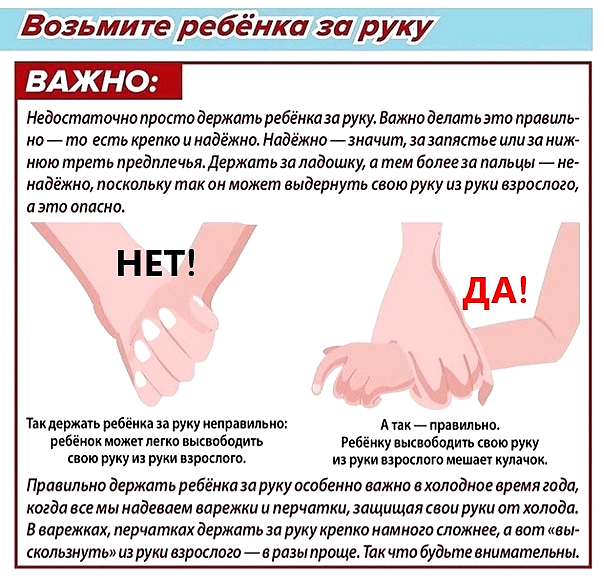 